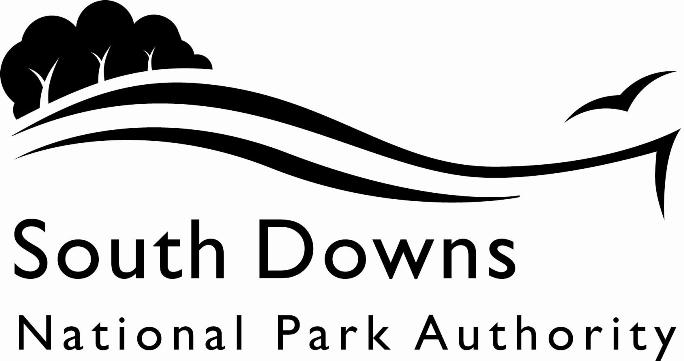 Town and Country Planning Acts 1990Planning (Listed Building and Conservation Area) Act 1990LIST OF NEW PLANNING AND OTHER APPLICATIONS, RECEIVED AND VALIDWEEKLY LIST AS AT 9 November 2020The following is a list of applications which have been received and made valid in the week shown above for the recovered areas within the South Downs National Park (Adur District Council, Arun District Council, Brighton & Hove Council, Wealden District Council, Worthing Borough Council and county applications for East Sussex, Hampshire and West Sussex County Councils), and for all “Called In” applications for the remainder of the National Park area. These will be determined by the South Downs National Park Authority.IMPORTANT NOTE:The South Downs National Park Authority has adopted the Community Infrastructure Levy Charging Schedule, which will take effect from 01 April 2017.  Applications determined after 01 April will be subject to the rates set out in the Charging Schedule (https://www.southdowns.gov.uk/planning/planning-policy/community-infrastructure-levy/).  Further information regarding whether your development is liable, or when exemptions might apply can be found on the same webpage under ‘Frequently Asked Questions’.  If you have any questions, please contact CIL@southdowns.gov.uk or tel: 01730 814810.  Want to know what’s happening in the South Downs National Park? 
Sign up to our monthly newsletter to get the latest news and views delivered to your inboxwww.southdowns.gov.uk/join-the-newsletterApplicant:		Mrs Valerie M SaundersProposal:	Removal of fallen dead tree Apple tree.Location:	The Rose Cottage, The Village, Alciston, Polegate, East Sussex, BN26 6UWGrid Ref:	550695 105769Applicant:		J C FullerProposal:	Single Storey extension  and Conversion of garage to additional accommodationLocation:	1 West Close, Alfriston, BN26 5UZGrid Ref:	551932 103360Applicant:		Mr Ben PeckProposal:	To remove 5 x ash treesLocation:	Wepham, Lample House , The Street, Burpham, BN18 9RAGrid Ref:	504383 108553Applicant:		Mrs BroadbridgeProposal:	Maple (T1) - Reduce height by 3m, N and W laterals by 1.5m and E laterals by 1m. Finished height of 10m, N and W spread of 2.5m and E and S spread of 2m.Location:	Dogwood House , The Street, Clapham, BN13 3UUGrid Ref:	509426 106320Applicant:		Mr and Mrs StirkProposal:	Replacement conservatoryLocation:	Glebeland Cottage , Gilberts Drive, East Dean, BN20 0DJGrid Ref:	555775 97744Applicant:		Mr & Mrs C BowderyProposal:	Proposed infill extension, garage conversion and alterationsLocation:	10 Peakdean Lane, East Dean, BN20 0JDGrid Ref:	556055 98565Applicant:		HazelProposal:	Garage Conversion and ExtensionLocation:	22 Peakdean Lane, East Dean, BN20 0JDGrid Ref:	556038 98664Applicant:		Miss Michelle GoldsProposal:	Change of use from field to recreational area for exercising dogs, including parking area and construction of deer fencing and gates (retrospective).Location:	Field Opposite Clayton Wood Burial Ground, Brighton Road, Hassocks, West Sussex, Grid Ref:	529700 114518Applicant:		Erica WernerProposal:	Notification of tree works to 1 No. Mature Ash (T6) - reduction on east side of the tree to reduce weight on lateral limbLocation:	Southdown View , The Street, Poynings, BN45 7AQGrid Ref:	526172 111982Applicant:		Mr Mark MidgleyProposal:	PROPOSED REPLACEMENT DETACHED GARAGE BUILDING TO ALLOW FOR THE STORAGE OF 3 - 4 CARSLocation:	Mill House , Mill Road, Slindon, BN18 0LYGrid Ref:	497059 107178Town and Country Planning Acts 1990Planning (Listed Building and Conservation Area) Act 1990LIST OF NEW PLANNING AND OTHER APPLICATIONS, RECEIVED AND VALIDWEEKLY LIST AS AT 9 November 2020The following is a list of applications which have been received and made valid in the week shown above. These will be determined, under an agency agreement, by Chichester District Council, unless the application is ‘called in’ by the South Downs National Park Authority for determination. Further details regarding the agency agreement can be found on the SDNPA website at www.southdowns.gov.uk.If you require any further information please contact Chichester District Council who will be dealing with the application.IMPORTANT NOTE:The South Downs National Park Authority has adopted the Community Infrastructure Levy Charging Schedule, which will take effect from 01 April 2017.  Applications determined after 01 April will be subject to the rates set out in the Charging Schedule (https://www.southdowns.gov.uk/planning/planning-policy/community-infrastructure-levy/).  Further information regarding whether your development is liable, or when exemptions might apply can be found on the same webpage under ‘Frequently Asked Questions’.  If you have any questions, please contact CIL@southdowns.gov.uk or tel: 01730 814810.  Want to know what’s happening in the South Downs National Park? 
Sign up to our monthly newsletter to get the latest news and views delivered to your inboxwww.southdowns.gov.uk/join-the-newsletterApplicant:		.Proposal:	Replacement agricultural field shelter.Location:	Land South West of St Marys Church , Barlavington , West SussexGrid Ref:	111111 111111Applicant:		Mr & Mrs John & Linda SadlerProposal:	Internal repairs to south west corner hip roof. Insertion of steel work for support and new rafters, removal and replacement of roof covering to facilitate access to timber plate for fixing, roof covering to be reinstated with existing materials.Location:	Henchers Farm, Bepton Road, Bepton, Midhurst, West Sussex, GU29 0NBGrid Ref:	486589 119506Applicant:		Mr Robert BrownProposal:	Application for a change of use on agricultural land for the exercising of dogs and installation for perimeter fence.Location:	Land North of Sewage Treatment Works, Houghton Lane, Bury, West SussexGrid Ref:	501419 112773Applicant:		Mr Jonathan RodwellProposal:	Notification of intention to fell 1 no. Sycamore tree.Location:	Fogdens Barn, The Street, Bury, Pulborough, West Sussex, RH20 1PAGrid Ref:	501187 113369Applicant:		Mr Jonathan RodwellProposal:	Notification of intention to fell 1 no. Ash tree. Remove 3 no. small-diameter branches on western sector to raise canopy to 4m (above ground level), shorten tips of small-diameter on eastern sector branches to provide clearance of 1.5m to 2m on 1 no. Sycamore tree.Location:	Prattendens, The Street, Bury, Pulborough, West Sussex, RH20 1PAGrid Ref:	501269 113430Applicant:		Mrs Charlotte SclandersProposal:	Notification of intention to crown reduce height and widths by 20% and remove 2 no. lowest limbs/branches on 1 no. Beech tree.Location:	Longborough, B2146 Compton Square to The Green, Compton, West Sussex, PO18 9HDGrid Ref:	477455 114888Applicant:		Cowdray EstateProposal:	1 no. non-illuminated roadside entrance sign.Location:	Land South West of Benbow Pond, A272 Easebourne St to Heath End Lane, Easebourne, West SussexGrid Ref:	491431 122202Applicant:		Charles RollsProposal:	Conversion of agricultural barn to provide a staff welfare facility.Location:	Barn to The West of Didling Manor Farm, Didling Lane, Didling, Treyford, Midhurst, West Sussex, GU29 0LQGrid Ref:	483688 118623Applicant:		Charles RollsProposal:	Conversion of agricultural barn to provide a staff welfare facility.Location:	Barn to The West of Didling Manor Farm, Didling Lane, Didling, Treyford, Midhurst, West Sussex, GU29 0LQGrid Ref:	483688 118623Applicant:		Mr Matthew O'DonnellProposal:	Notification of intention to crown reduce by 30% on 1no. Lime tree (T1).Location:	High Barn, Sheepwash, Elsted, Midhurst, West Sussex, GU29 0LAGrid Ref:	481449 119590Applicant:		Sophie NotleyProposal:	A change of use of a site currently used as grazing land to a Recreational/ tourism useLocation:	Long Copse Cottage , Lickfold Road, Fernhurst, GU27 3JJGrid Ref:	491625 126891Applicant:		Mr Gregory FisherProposal:	First floor rear single storey extension. Two storey front extension creating hallway and bathroom above.Location:	Hambledon , Fridays Hill, Fernhurst, GU27 3DXGrid Ref:	489784 129435Applicant:		Mr Robert CloughProposal:	Notification of intention to fell 1 no. Yew tree, 2 no. Hazel trees, 1 no. Ash tree and 4 no. Elm trees. Crown lift lower lateral branches by upto 2m on 1 no Sycamore tree.Location:	West Harting House , West Harting Street, West Harting, GU31 5NTGrid Ref:	478363 120798Applicant:		Mrs DecastellaProposal:	Notification of intention to re-pollard (back to previous points) on 1 no. Ash tree (T1), 3 no. Whitebeam (T2,T3T5). Pollard 1 no. Whitebean (T4) to a finish height of 2.5m.Location:	Manor Cottage , North Lane, South Harting, GU31 5NWGrid Ref:	478687 119808Applicant:		Mr Jonathan LywoodProposal:	Erection of 1 no. agricultural building.Location:	Battlehurst Farm, A272 Wakestone Lane to Croucham Lane, Kirdford, Billingshurst, West Sussex, RH14 0LJGrid Ref:	501666 123522Applicant:		Mrs Philippa HardwickProposal:	Notification of intention to fell 1 no. Silver Birch tree (quoted as T2) and 1 no. Willow tree (quoted as T4). Reduce crown by 35% on 1 no. Oak tree (quoted as T3). Pollard by 4m on 1 no. Sweet Chestnut tree (quoted as T7) and pollard 1 no. branch by 3m on 1 no. Oak tree (quoted as T11). Coppice to ground level 5 no. Holly trees (to the north of 1 no. Oak tree T8) (quoted as T8a,T8b,T8c, T8d and T8e ).  Coppice to ground level (to previous points) 7 no. Sycamore trees (quoted as B2a, B2d, B2e,B2h, B2i, B2j and B2L), 7 no. Prunus trees (quoted as B2c,B2f, B2g,B2k, B2m, B2n and B2o) and 1 no. Oak tree (quoted as B2b). Partial coppice to ground level on north/south sector of 6 no. Hazel trees (quoted as B1a, B1b, B1c, B1e, B1i, B1j), 2 no.  Sycamore trees (quoted as B1d,B1h), 2 no. Silver Birch trees  (quoted as B1f and B1g), 2 no. Holly trees (quoted as B1k,B1L). Fell 5 no. Layand Cypress trees south-east corner of property, (quoted as B3a, B3b, B3c,B3d and B3e).Location:	Springhead , Marley Lane, Camelsdale, Linchmere, GU27 3REGrid Ref:	488269 132202Applicant:		Mr & Mrs RileyProposal:	Proposal of a three bay garage, north east of dwelling.Location:	Little Marley , Marley Lane, Fernhurst, GU27 3PUGrid Ref:	488751 130999Applicant:		Cowdray EstateProposal:	1 no. non-illuminated roadside entrance sign.Location:	Land East of Langham Stables, Langham Lane, Lodsworth, Petworth, West Sussex, GU28 9BUGrid Ref:	492772 122548Applicant:		Mr Harald ColletProposal:	Resurfacing of 850m of woodland track to link all areas to the wood store.Location:	Jays Farm , Jays Lane, Lurgashall, GU27 3BLGrid Ref:	493376 131128Applicant:		Mr & Mrs S ConstableProposal:	Two storey and single storey rear additions and open front porch.Location:	26 Taylors Field, Midhurst, West Sussex, GU29 9PHGrid Ref:	488451 120957Applicant:		Mr N FosterProposal:	Single storey rear and side extensions.Location:	The Oaks, 13 Pitsham Wood, Midhurst, West Sussex, GU29 9QZGrid Ref:	487916 120816Applicant:		Mr Mike EdwardsProposal:	Demolition of existing single storey rear extension. Construction of new single storey rear extension.Location:	Lea Side , Carron Lane, Midhurst, GU29 9LBGrid Ref:	488187 121403Applicant:		Mr Justyn SmithProposal:	Single storey side extension.Location:	42 Poplar Way, Midhurst, GU29 9TAGrid Ref:	488294 120268Applicant:		Mr Mark FosterProposal:	Replacement windows.Location:	West Gate House, West Street, Midhurst, West Sussex, GU29 9NQGrid Ref:	488663 121441Applicant:		Mr Michael HoldenProposal:	Crown reduce height by 3-4m and widths by 2-3m on 1 no. Hornbean tree (marked on plan as T1) within Area, A1 subject to MD/73/00672/TPO.Location:	2 Ashfield Close, Midhurst, GU29 9RPGrid Ref:	488272 121616Applicant:		Mr Robert MoorbyProposal:	Proposed single storey garden room to east elevation.Location:	Rectory Gate House , Rectory Lane, Petworth, GU28 0DBGrid Ref:	497753 121872Applicant:		Mr Robert MoorbyProposal:	Proposed single storey garden room to east elevationLocation:	Rectory Gate House , Rectory Lane, Petworth, GU28 0DBGrid Ref:	497753 121872Applicant:		Mr R SpoonerProposal:	Single storey front extension, replacement single glazed windows with new double glazed units, and replacement of 2 no. rooflights to rear elevation with new dormer windows. Variation of condition 2 from planning permisison SDNP/18/03955/HOUS, to amend rear facing dormer windows now serve the bedrooms rather than the shower rooms.Location:	Cherry Tree Cottage , Byworth Road, Byworth, Petworth, GU28 0HLGrid Ref:	498867 120897Applicant:		Mr Stephen JenkinsProposal:	Demolishment of single-storey rear extension, replaced with two-storey rear extension and part single-storey rear extension with associated roof works.Location:	Thyme Cottage , Upperton Road, Upperton, Tillington, GU28 9BEGrid Ref:	495737 122805Town and Country Planning Acts 1990Planning (Listed Building and Conservation Area) Act 1990LIST OF NEW PLANNING AND OTHER APPLICATIONS, RECEIVED AND VALIDWEEKLY LIST AS AT 9 November 2020The following is a list of applications which have been received and made valid in the week shown above. These will be determined, under an agency agreement, by East Hants District Council, unless the application is ‘called in’ by the South Downs National Park Authority for determination. Further details regarding the agency agreement can be found on the SDNPA website at www.southdowns.gov.uk.If you require any further information please contact by East Hants District Council who will be dealing with the application.IMPORTANT NOTE:The South Downs National Park Authority has adopted the Community Infrastructure Levy Charging Schedule, which will take effect from 01 April 2017.  Applications determined after 01 April will be subject to the rates set out in the Charging Schedule (https://www.southdowns.gov.uk/planning/planning-policy/community-infrastructure-levy/).  Further information regarding whether your development is liable, or when exemptions might apply can be found on the same webpage under ‘Frequently Asked Questions’.  If you have any questions, please contact CIL@southdowns.gov.uk or tel: 01730 814810.  Want to know what’s happening in the South Downs National Park? 
Sign up to our monthly newsletter to get the latest news and views delivered to your inboxwww.southdowns.gov.uk/join-the-newsletterApplicant:		Mrs TrillaudProposal:	Extension to existing garden room and a single storey ground floor bedroom.Location:	8 Thurstons, Binsted, Alton, GU34 4PDGrid Ref:	477419 140991Applicant:		Mrs Nicola BaillieProposal:	Two stables and open fronted hay shed enclosed by post and rail fencing, small area of hardstanding to park one car.Location:	Land adjacent to Goleigh Manor, Noar Hill Common Road, Hawkley, Liss, Hampshire, Grid Ref:	473391 131321Applicant:		Mr & Mrs Philip BillingeProposal:	Single storey extension to rear and side  following the removal of conservatoryLocation:	1 Railway Cottages, Station Road, East Tisted, Alton, Hampshire, GU34 3QXGrid Ref:	470736 132306Applicant:		Mr & Mrs PearceProposal:	Two single storey rear extensions and internal alterationsLocation:	Old School Cottage, The Street, Upper Farringdon, Alton, Hampshire, GU34 3DTGrid Ref:	471456 135040Applicant:		Mr P MarshProposal:	Agricultural building for storage of hayLocation:	Honeycritch House, Honeycritch Lane, Froxfield, Petersfield, Hampshire, GU32 1BQGrid Ref:	473394 127681IMPORTANT NOTE: This application is liable for Community Infrastructure Levy and associated details will require to be recorded on the Local Land Charges Register. If you require any additional information regarding this, please contact CIL@southdowns.gov.uk or tel: 01730 814810.Applicant:		Mrs J ColeProposal:	Single storey extension to rear  following demolition of the existing conservatoryLocation:	Guiles , Broad Way, Froxfield, Petersfield, GU32 1DQGrid Ref:	470434 125585Applicant:		MRS J COLEProposal:	Listed building consent - Single storey extension to rear following demolition of the existing conservatoryLocation:	Guiles , Broad Way, Froxfield, Petersfield, GU32 1DQGrid Ref:	470434 125585Applicant:		Ms SARAH BARRETTProposal:	glasshouse, shed and summerhouse to include  landscaping of gardenLocation:	Lynton , Hatch Lane, Liss, GU33 7NHGrid Ref:	478729 127676Applicant:		John ClaytonProposal:	Lawful Development Certificate for an Existing Use - Use of land for residential use as garden (C3)Location:	Longbarrow Barn , Farnham Road, Liss, GU33 6JZGrid Ref:	477046 128707Applicant:		Mr Steve PereiraProposal:	Replacement of front and rear windows to flat 4 (ground floor) with UPVC A rated REHAU windows with astragal barsLocation:	4 Swan Court , Swan Street, Petersfield, GU32 3FDGrid Ref:	474487 123320Applicant:		Mrs Melanie ActonProposal:	Single storey side and rear extensionLocation:	10 Balmoral Way, Petersfield, GU32 2HEGrid Ref:	474632 123717Applicant:		Mr and Mrs M HipseyProposal:	Alterations to existing conservatory and additional window to existing kitchen.Location:	Leeward , Bell Hill, Petersfield, GU32 2DYGrid Ref:	473962 124103Applicant:		Mr & Mrs Stephen RaeProposal:	Single storey front extensionLocation:	1 Monks Orchard, Petersfield, GU32 2JJGrid Ref:	474649 124256Applicant:		Mrs J CarterProposal:	Two storey rear and single storey side extension following demolition of detached garageLocation:	3 Tilmore Gardens, Petersfield, Hampshire, GU32 2JQGrid Ref:	474684 124195Applicant:		Mr and Mrs T and A ButlerProposal:	Alterations to include ground  floor rear extension, altering  part of the main roof and two new dormersLocation:	Hastards Corner , Hastards Lane, Selborne, Alton, GU34 3LBGrid Ref:	474332 133651Applicant:		Mr Andrew HighmanProposal:	Ash (T1, T2, T3)  - pollard to make safe due to ash dieback (affecting approx 75% of crown in all three) and proximity to neighbours. Height reduction down to approx 2-3 metres above existing evergreen hedge line.  Will result in reduction in height of approx 40-50%. Ash (T4) - Approximately 10-15% of crown is affected by Ash dieback. Due to proximity to properties, crown reduce by 30%, remove ivy and monitor for further signs of deterioration.Location:	The Old Mill , High Street, Selborne, Alton, GU34 3LGGrid Ref:	474446 133528Town and Country Planning Acts 1990Planning (Listed Building and Conservation Area) Act 1990LIST OF NEW PLANNING AND OTHER APPLICATIONS, RECEIVED AND VALIDWEEKLY LIST AS AT 9 November 2020The following is a list of applications which have been received and made valid in the week shown above. These will be determined, under an agency agreement, by Horsham District Council, unless the application is ‘called in’ by the South Downs National Park Authority for determination. Further details regarding the agency agreement can be found on the SDNPA website at www.southdowns.gov.uk.If you require any further information please contact by Horsham District Council who will be dealing with the application.IMPORTANT NOTE:The South Downs National Park Authority has adopted the Community Infrastructure Levy Charging Schedule, which will take effect from 01 April 2017.  Applications determined after 01 April will be subject to the rates set out in the Charging Schedule (https://www.southdowns.gov.uk/planning/planning-policy/community-infrastructure-levy/).  Further information regarding whether your development is liable, or when exemptions might apply can be found on the same webpage under ‘Frequently Asked Questions’.  If you have any questions, please contact CIL@southdowns.gov.uk or tel: 01730 814810.  Want to know what’s happening in the South Downs National Park? 
Sign up to our monthly newsletter to get the latest news and views delivered to your inboxwww.southdowns.gov.uk/join-the-newsletterApplicant:		Dr Ian GalbraithProposal:	Installation of 2No. air source heat pumps.Location:	Simons Lee , Rackham Road, Amberley, BN18 9NRGrid Ref:	503835 113417Applicant:		Mr and Mrs Ady BeachProposal:	Erection of a single storey side extension.Location:	14 Hurst Cottages , East Street, Amberley, BN18 9NPGrid Ref:	503511 113231Applicant:		Mr Will RydonProposal:	Application for prior approval for tarmacking of existing track in four locations following prior notification SDNP/20/03675/APNRLocation:	Access Track Between Stone Cottage and Hayles Barn, Greatham Lane, Greatham, West Sussex, Grid Ref:	503241 115987Applicant:		Mr P WharmbyProposal:	Erection of an oak framed garden room (Listed Building Consent).Location:	Diamond Pane Cottage , Wiggonholt, Pulborough, RH20 2ELGrid Ref:	506337 116787Applicant:		Mr Philip CurtisProposal:	Fell 7 x Cypress Trees (Works to Trees in a Conservation Area)Location:	St Marys Gate, The Street, Washington, Pulborough, West Sussex, RH20 4ASGrid Ref:	511977 112861Town and Country Planning Acts 1990Planning (Listed Building and Conservation Area) Act 1990LIST OF NEW PLANNING AND OTHER APPLICATIONS, RECEIVED AND VALIDWEEKLY LIST AS AT 9 November 2020The following is a list of applications which have been received and made valid in the week shown above. These will be determined, under an agency agreement, by Lewes District Council, unless the application is ‘called in’ by the South Downs National Park Authority for determination. Further details regarding the agency agreement can be found on the SDNPA website at www.southdowns.gov.uk.If you require any further information please contact by Lewes District Council who will be dealing with the application.IMPORTANT NOTE:The South Downs National Park Authority has adopted the Community Infrastructure Levy Charging Schedule, which will take effect from 01 April 2017.  Applications determined after 01 April will be subject to the rates set out in the Charging Schedule (https://www.southdowns.gov.uk/planning/planning-policy/community-infrastructure-levy/).  Further information regarding whether your development is liable, or when exemptions might apply can be found on the same webpage under ‘Frequently Asked Questions’.  If you have any questions, please contact CIL@southdowns.gov.uk or tel: 01730 814810.  Want to know what’s happening in the South Downs National Park? 
Sign up to our monthly newsletter to get the latest news and views delivered to your inboxwww.southdowns.gov.uk/join-the-newsletterApplicant:		Mr and Mrs GilesProposal:	Conversion of the existing ground floor lobby, utility and store in to a new lounge, utility and wc, including the construction of a new porch and minor external alterationsLocation:	16 North End, Ditchling, BN6 8TFGrid Ref:	532603 115445Applicant:		Mr B LeviProposal:	Amendments to listed building consent SDNP/19/01952/LIS for internal and external alterations to the main house to include a new extension to replace the existing extension, and replacement of the freestanding garage and workshop with a new ancillary building on the same siteLocation:	56 Crossways , Wick Street, Firle, BN8 6LGGrid Ref:	546636 107905Applicant:		Bateman/TaylorProposal:	Replacement of existing single glazed white steel windows with double glazed, powder coated aluminium windows in whiteLocation:	The Red House , Rotten Row, Lewes, BN7 1LJGrid Ref:	540822 109747Applicant:		Mrs N TicknerProposal:	Erection of a two storey side and rear extension, and widening of existing drivewayLocation:	38 Highdown Road, Lewes, BN7 1QEGrid Ref:	540065 110941Applicant:		Ms Hawley & Mr LockwoodProposal:	Erection of a side and rear extensionLocation:	49 Gundreda Road, Lewes, BN7 1PUGrid Ref:	540493 110724Applicant:		Mr J HydeProposal:	Construction of a detached double garage to replace existing timber summerhouse and shedLocation:	6 Park Road, Lewes, BN7 1BNGrid Ref:	541100 110288Applicant:		Claire BrindProposal:	T1 - Holly - Fell, Dead treeT2 & T3 - sycamore on either side of garden, remove one low limb on each tree, diameter approx 30mm.  branches are hanging low over garden.Location:	211 High Street, Lewes, BN7 2NHGrid Ref:	541756 110216Applicant:		Ms L SchroderProposal:	Repair of slipped tiles in roof, installation of one terracotta chimney cowls, restoration of windows involving sanding and re-painting the white frames and repair of broken cords in sashesLocation:	23 Abinger Place, Lewes, BN7 2QAGrid Ref:	541455 110354Applicant:		Mr Tim KatzProposal:	Conversion of integral garage with new window to primary elevationLocation:	6 Montacute Road, Lewes, BN7 1ENGrid Ref:	540070 109647Applicant:		Belinda CrawfordProposal:	T1 - Plum - lightly shape top branches by up to 1 metre only.T2 - Liquidambar - formative shape by reducing side branches by up to 1.5 metres to growth points - to make more upright in shape.T3 - Apple - remove major deadwood and stubsT4 - Bay - trim face side and top by no more than 1 metre.T5 - Corkscrew Hazel - lightly reshape by no more than 1 metre.T6 - Beech hedge - trim sides, ends and reduce top by up to 0.30m.Location:	72 Prince Edwards Road, Lewes, BN7 1BHGrid Ref:	540750 110354Town and Country Planning Acts 1990Planning (Listed Building and Conservation Area) Act 1990LIST OF NEW PLANNING AND OTHER APPLICATIONS, RECEIVED AND VALIDWEEKLY LIST AS AT 9 November 2020The following is a list of applications which have been received and made valid in the week shown above. These will be determined, under an agency agreement, by Winchester District Council, unless the application is ‘called in’ by the South Downs National Park Authority for determination. Further details regarding the agency agreement can be found on the SDNPA website at www.southdowns.gov.uk.If you require any further information please contact by Winchester District Council who will be dealing with the application.IMPORTANT NOTE:The South Downs National Park Authority has adopted the Community Infrastructure Levy Charging Schedule, which will take effect from 01 April 2017.  Applications determined after 01 April will be subject to the rates set out in the Charging Schedule (https://www.southdowns.gov.uk/planning/planning-policy/community-infrastructure-levy/).  Further information regarding whether your development is liable, or when exemptions might apply can be found on the same webpage under ‘Frequently Asked Questions’.  If you have any questions, please contact CIL@southdowns.gov.uk or tel: 01730 814810.  Want to know what’s happening in the South Downs National Park? 
Sign up to our monthly newsletter to get the latest news and views delivered to your inboxwww.southdowns.gov.uk/join-the-newsletterApplicant:		Mr & Mrs MamoProposal:	Convert a Detached Double Garage to Habitable use and access to the annex above making it it a two storey Annex for holiday let purposes onlyAdd a bay, Render the whole Building white.Convert the garage next to it, to an entertaining area with Bi-Folds and Lantern.Remove side Access to first floor to the annex. Add a window with a Pitched Roof on right side elevationLocation:	Beech Grove , Alresford Road, Winchester, SO21 1HHGrid Ref:	451615 129458Applicant:		Mr & Mrs S MartinProposal:	first floor side extensionLocation:	2 Manor Farm Cottages , Church Lane, Exton, SO32 3NUGrid Ref:	461350 121018Applicant:		Mr and Mrs S GuermonprezProposal:	Proposed single storey rear extension and replacement garage and external alterationsLocation:	Hambledon Cottage , Vicarage Lane, Hambledon, PO7 4RPGrid Ref:	464574 115082Applicant:		Mr and Mrs S GuermonprezProposal:	Proposed single storey rear extension and replacement garage and external alterationsLocation:	Hambledon Cottage , Vicarage Lane, Hambledon, PO7 4RPGrid Ref:	464574 115082Applicant:		naProposal:	Installation of 1No. antenna and 1No. equipment cabinetLocation:	Street Record, Existing BT Pole STICHAB-15-01A, Station Hill, Itchen Abbas, HampshireGrid Ref:	453317 132933Applicant:		RR & DR J & L PyeProposal:	(Retrospective) Construction of 2no. Outbuildings, shed & deckingLocation:	Staddlestones, High Street, Soberton, Southampton, Hampshire, SO32 3PNGrid Ref:	460999 115763Applicant:		Mr Graham PikeProposal:	Replace flat roof to garage and front porch with pitched roofsLocation:	Courtlands , High Street, Soberton, SO32 3PNGrid Ref:	460958 115699Applicant:		Mr K WarburtonProposal:	Two storey rear extension and new ground floor window on side elevationLocation:	Westdown Cottage , Chalk Hill, Soberton, SO32 3PHGrid Ref:	461206 116432Applicant:		Mr G MulhollandProposal:	Extensions and alterations to existing dwellingLocation:	Highcroft, Love Lane, Twyford, Winchester, Hampshire, SO21 1FBGrid Ref:	448703 124438Applicant:		Mr G MulhollandProposal:	Garden ShedLocation:	Highcroft , Love Lane, Twyford, SO21 1FBGrid Ref:	448703 124438Applicant:		Mr David ScottProposal:	T1- Oak: Heavily reduce/ Pollard.  Reduce in height to the second major set of unions starting from the ground and working upward so as to remove a large amount of weight.  Large Ganoderma brackets present at base of tree and approximately 1-2ft up stem.  T2- Standing dead Pine: Permission to fell to standing Monolith to retain structure. (see original application)Location:	Twyford Moors House , Highbridge Road, Twyford Moors, SO21 1RLGrid Ref:	447771 123381Applicant:		Mr Richard RainsburyProposal:	Demolition of existing single detached garage and replacement of timber framed double carport/garageLocation:	Bridge House , Finches Lane, Twyford, SO21 1QFGrid Ref:	447777 124600Applicant:		Mrs C LushingtonProposal:	Installation of new package treatment plant to service existing studioLocation:	River House , Lippen Lane, Warnford, SO32 3LEGrid Ref:	462404 123287Applicant:		Mr James LunnProposal:	Re-instating gate for agricultural purposes only.Location:	Cleverleys Farmhouse, Doctors Lane, West Meon, Petersfield, Hampshire, GU32 1LRGrid Ref:	464329 124121SDNPA (Wealden District area)SDNPA (Wealden District area)SDNPA (Wealden District area)SDNPA (Wealden District area)Team: SDNPA Eastern Area TeamTeam: SDNPA Eastern Area TeamTeam: SDNPA Eastern Area TeamTeam: SDNPA Eastern Area Team Parish: Alciston Parish MeetingWard:Alfriston WardCase No:SDNP/20/04918/DDDTSDNP/20/04918/DDDTSDNP/20/04918/DDDTType:Dead Dangerous and Dying (Treeworks)Dead Dangerous and Dying (Treeworks)Dead Dangerous and Dying (Treeworks) Date Valid:5 November 2020Decision due:12 November 2020Case Officer:Katie SharpKatie SharpKatie SharpSDNPA (Wealden District area)SDNPA (Wealden District area)SDNPA (Wealden District area)SDNPA (Wealden District area)Team: SDNPA Eastern Area TeamTeam: SDNPA Eastern Area TeamTeam: SDNPA Eastern Area TeamTeam: SDNPA Eastern Area Team Parish: Alfriston Parish CouncilWard:Alfriston WardCase No:SDNP/20/03653/HOUSSDNP/20/03653/HOUSSDNP/20/03653/HOUSType:HouseholderHouseholderHouseholder Date Valid:29 October 2020Decision due:24 December 2020Case Officer:Adam DuncombeAdam DuncombeAdam DuncombeSDNPA (Arun District area)SDNPA (Arun District area)SDNPA (Arun District area)SDNPA (Arun District area)Team: SDNPA Western Area TeamTeam: SDNPA Western Area TeamTeam: SDNPA Western Area TeamTeam: SDNPA Western Area Team Parish: Burpham Parish CouncilWard:Arundel WardCase No:SDNP/20/04694/TCASDNP/20/04694/TCASDNP/20/04694/TCAType:Tree in a Conservation AreaTree in a Conservation AreaTree in a Conservation Area Date Valid:4 November 2020Decision due:16 December 2020Case Officer:Adam DuncombeAdam DuncombeAdam DuncombeSDNPA (Arun District area)SDNPA (Arun District area)SDNPA (Arun District area)SDNPA (Arun District area)Team: SDNPA Western Area TeamTeam: SDNPA Western Area TeamTeam: SDNPA Western Area TeamTeam: SDNPA Western Area Team Parish: Clapham Parish CouncilWard:Findon WardCase No:SDNP/20/03891/TCASDNP/20/03891/TCASDNP/20/03891/TCAType:Tree Preservation OrderTree Preservation OrderTree Preservation Order Date Valid:4 November 2020Decision due:30 December 2020Case Officer:Adam DuncombeAdam DuncombeAdam DuncombeSDNPA (Wealden District area)SDNPA (Wealden District area)SDNPA (Wealden District area)SDNPA (Wealden District area)Team: SDNPA Eastern Area TeamTeam: SDNPA Eastern Area TeamTeam: SDNPA Eastern Area TeamTeam: SDNPA Eastern Area Team Parish: East Dean and Friston Parish CouncilWard:East Dean WardCase No:SDNP/20/04422/HOUSSDNP/20/04422/HOUSSDNP/20/04422/HOUSType:HouseholderHouseholderHouseholder Date Valid:3 November 2020Decision due:29 December 2020Case Officer:Katie SharpKatie SharpKatie SharpSDNPA (Wealden District area)SDNPA (Wealden District area)SDNPA (Wealden District area)SDNPA (Wealden District area)Team: SDNPA Eastern Area TeamTeam: SDNPA Eastern Area TeamTeam: SDNPA Eastern Area TeamTeam: SDNPA Eastern Area Team Parish: East Dean and Friston Parish CouncilWard:East Dean WardCase No:SDNP/20/04692/HOUSSDNP/20/04692/HOUSSDNP/20/04692/HOUSType:HouseholderHouseholderHouseholder Date Valid:27 October 2020Decision due:22 December 2020Case Officer:Adam DuncombeAdam DuncombeAdam DuncombeSDNPA (Wealden District area)SDNPA (Wealden District area)SDNPA (Wealden District area)SDNPA (Wealden District area)Team: SDNPA Eastern Area TeamTeam: SDNPA Eastern Area TeamTeam: SDNPA Eastern Area TeamTeam: SDNPA Eastern Area Team Parish: East Dean and Friston Parish CouncilWard:East Dean WardCase No:SDNP/20/04705/HOUSSDNP/20/04705/HOUSSDNP/20/04705/HOUSType:HouseholderHouseholderHouseholder Date Valid:4 November 2020Decision due:30 December 2020Case Officer:Katie SharpKatie SharpKatie SharpSDNPA (Mid Sussex District area)SDNPA (Mid Sussex District area)SDNPA (Mid Sussex District area)SDNPA (Mid Sussex District area)Team: Team: Team: Team:  Parish: Hassocks Parish CouncilWard:Hassocks WardCase No:SDNP/20/04255/FULSDNP/20/04255/FULSDNP/20/04255/FULType:Full ApplicationFull ApplicationFull Application Date Valid:2 November 2020Decision due:1 February 2021Case Officer:Graeme FelsteadGraeme FelsteadGraeme FelsteadSDNPA (Mid Sussex District area)SDNPA (Mid Sussex District area)SDNPA (Mid Sussex District area)SDNPA (Mid Sussex District area)Team: SDNPA Eastern Area TeamTeam: SDNPA Eastern Area TeamTeam: SDNPA Eastern Area TeamTeam: SDNPA Eastern Area Team Parish: Poynings Parish CouncilWard:Hurstpierpoint And Downs WardCase No:SDNP/20/04239/TCASDNP/20/04239/TCASDNP/20/04239/TCAType:Tree in a Conservation AreaTree in a Conservation AreaTree in a Conservation Area Date Valid:26 October 2020Decision due:7 December 2020Case Officer:S RobinsonS RobinsonS RobinsonSDNPA (Arun District area)SDNPA (Arun District area)SDNPA (Arun District area)SDNPA (Arun District area)Team: SDNPA Western Area TeamTeam: SDNPA Western Area TeamTeam: SDNPA Western Area TeamTeam: SDNPA Western Area Team Parish: Slindon Parish CouncilWard:Walberton WardCase No:SDNP/20/04298/HOUSSDNP/20/04298/HOUSSDNP/20/04298/HOUSType:HouseholderHouseholderHouseholder Date Valid:5 November 2020Decision due:31 December 2020Case Officer:Amy Tyler-JonesAmy Tyler-JonesAmy Tyler-JonesChichester District CouncilChichester District CouncilChichester District CouncilChichester District CouncilTeam: Chichester DC DM teamTeam: Chichester DC DM teamTeam: Chichester DC DM teamTeam: Chichester DC DM team Parish: Sutton & Barlavington Parish CouncilWard:Fittleworth Ward CHCase No:SDNP/20/04416/FULSDNP/20/04416/FULSDNP/20/04416/FULType:Full ApplicationFull ApplicationFull Application Date Valid:22 October 2020Decision due:17 December 2020Case Officer:Beverley StubbingtonBeverley StubbingtonBeverley StubbingtonChichester District CouncilChichester District CouncilChichester District CouncilChichester District CouncilTeam: Chichester DC DM teamTeam: Chichester DC DM teamTeam: Chichester DC DM teamTeam: Chichester DC DM team Parish: Bepton Parish CouncilWard:Midhurst War CHCase No:SDNP/20/03887/LISSDNP/20/03887/LISSDNP/20/03887/LISType:Listed BuildingListed BuildingListed Building Date Valid:28 October 2020Decision due:23 December 2020Case Officer:Louise KentLouise KentLouise KentChichester District CouncilChichester District CouncilChichester District CouncilChichester District CouncilTeam: Chichester DC DM teamTeam: Chichester DC DM teamTeam: Chichester DC DM teamTeam: Chichester DC DM team Parish: Bury Parish CouncilWard:Case No:SDNP/20/04477/FULSDNP/20/04477/FULSDNP/20/04477/FULType:Full ApplicationFull ApplicationFull Application Date Valid:26 October 2020Decision due:21 December 2020Case Officer:Charlotte CranmerCharlotte CranmerCharlotte CranmerChichester District CouncilChichester District CouncilChichester District CouncilChichester District CouncilTeam: Chichester DC DM teamTeam: Chichester DC DM teamTeam: Chichester DC DM teamTeam: Chichester DC DM team Parish: Bury Parish CouncilWard:Fittleworth Ward CHCase No:SDNP/20/04740/TCASDNP/20/04740/TCASDNP/20/04740/TCAType:Tree in a Conservation AreaTree in a Conservation AreaTree in a Conservation Area Date Valid:26 October 2020Decision due:7 December 2020Case Officer:Henry WhitbyHenry WhitbyHenry WhitbyChichester District CouncilChichester District CouncilChichester District CouncilChichester District CouncilTeam: Chichester DC DM teamTeam: Chichester DC DM teamTeam: Chichester DC DM teamTeam: Chichester DC DM team Parish: Bury Parish CouncilWard:Fittleworth Ward CHCase No:SDNP/20/04753/TCASDNP/20/04753/TCASDNP/20/04753/TCAType:Tree in a Conservation AreaTree in a Conservation AreaTree in a Conservation Area Date Valid:26 October 2020Decision due:7 December 2020Case Officer:Henry WhitbyHenry WhitbyHenry WhitbyChichester District CouncilChichester District CouncilChichester District CouncilChichester District CouncilTeam: Chichester DC DM teamTeam: Chichester DC DM teamTeam: Chichester DC DM teamTeam: Chichester DC DM team Parish: Compton Parish CouncilWard:Westbourne Ward CHCase No:SDNP/20/04764/TCASDNP/20/04764/TCASDNP/20/04764/TCAType:Tree in a Conservation AreaTree in a Conservation AreaTree in a Conservation Area Date Valid:28 October 2020Decision due:9 December 2020Case Officer:Henry WhitbyHenry WhitbyHenry WhitbyChichester District CouncilChichester District CouncilChichester District CouncilChichester District CouncilTeam: Chichester DC DM teamTeam: Chichester DC DM teamTeam: Chichester DC DM teamTeam: Chichester DC DM team Parish: Easebourne Parish CouncilWard:Easebourne Ward CHCase No:SDNP/20/04302/ADVSDNP/20/04302/ADVSDNP/20/04302/ADVType:Application to Display AdvertsApplication to Display AdvertsApplication to Display Adverts Date Valid:28 October 2020Decision due:23 December 2020Case Officer:Rebecca PerrisRebecca PerrisRebecca PerrisChichester District CouncilChichester District CouncilChichester District CouncilChichester District CouncilTeam: Chichester DC DM teamTeam: Chichester DC DM teamTeam: Chichester DC DM teamTeam: Chichester DC DM team Parish: Elsted and Treyford Parish CouncilWard:Harting Ward CHCase No:SDNP/20/04510/FULSDNP/20/04510/FULSDNP/20/04510/FULType:Full ApplicationFull ApplicationFull Application Date Valid:28 October 2020Decision due:23 December 2020Case Officer:Louise KentLouise KentLouise KentChichester District CouncilChichester District CouncilChichester District CouncilChichester District CouncilTeam: Chichester DC DM teamTeam: Chichester DC DM teamTeam: Chichester DC DM teamTeam: Chichester DC DM team Parish: Elsted and Treyford Parish CouncilWard:Harting Ward CHCase No:SDNP/20/04511/LISSDNP/20/04511/LISSDNP/20/04511/LISType:Listed BuildingListed BuildingListed Building Date Valid:28 October 2020Decision due:23 December 2020Case Officer:Louise KentLouise KentLouise KentChichester District CouncilChichester District CouncilChichester District CouncilChichester District CouncilTeam: Chichester DC DM teamTeam: Chichester DC DM teamTeam: Chichester DC DM teamTeam: Chichester DC DM team Parish: Elsted and Treyford Parish CouncilWard:Harting Ward CHCase No:SDNP/20/04752/TCASDNP/20/04752/TCASDNP/20/04752/TCAType:Tree in a Conservation AreaTree in a Conservation AreaTree in a Conservation Area Date Valid:26 October 2020Decision due:7 December 2020Case Officer:Henry WhitbyHenry WhitbyHenry WhitbyChichester District CouncilChichester District CouncilChichester District CouncilChichester District CouncilTeam: Chichester DC DM teamTeam: Chichester DC DM teamTeam: Chichester DC DM teamTeam: Chichester DC DM team Parish: Fernhurst Parish CouncilWard:Fernhurst Ward CHCase No:SDNP/20/04466/FULSDNP/20/04466/FULSDNP/20/04466/FULType:Full ApplicationFull ApplicationFull Application Date Valid:26 October 2020Decision due:21 December 2020Case Officer:Louise KentLouise KentLouise KentChichester District CouncilChichester District CouncilChichester District CouncilChichester District CouncilTeam: Chichester DC DM teamTeam: Chichester DC DM teamTeam: Chichester DC DM teamTeam: Chichester DC DM team Parish: Fernhurst Parish CouncilWard:Fernhurst Ward CHCase No:SDNP/20/04717/HOUSSDNP/20/04717/HOUSSDNP/20/04717/HOUSType:HouseholderHouseholderHouseholder Date Valid:4 November 2020Decision due:30 December 2020Case Officer:Rebecca PerrisRebecca PerrisRebecca PerrisChichester District CouncilChichester District CouncilChichester District CouncilChichester District CouncilTeam: Chichester DC DM teamTeam: Chichester DC DM teamTeam: Chichester DC DM teamTeam: Chichester DC DM team Parish: Harting Parish CouncilWard:Harting Ward CHCase No:SDNP/20/03831/TCASDNP/20/03831/TCASDNP/20/03831/TCAType:Tree in a Conservation AreaTree in a Conservation AreaTree in a Conservation Area Date Valid:27 October 2020Decision due:8 December 2020Case Officer:Henry WhitbyHenry WhitbyHenry WhitbyChichester District CouncilChichester District CouncilChichester District CouncilChichester District CouncilTeam: Chichester DC DM teamTeam: Chichester DC DM teamTeam: Chichester DC DM teamTeam: Chichester DC DM team Parish: Harting Parish CouncilWard:Case No:SDNP/20/04515/TCASDNP/20/04515/TCASDNP/20/04515/TCAType:Tree in a Conservation AreaTree in a Conservation AreaTree in a Conservation Area Date Valid:26 October 2020Decision due:7 December 2020Case Officer:Henry WhitbyHenry WhitbyHenry WhitbyChichester District CouncilChichester District CouncilChichester District CouncilChichester District CouncilTeam: Chichester DC DM teamTeam: Chichester DC DM teamTeam: Chichester DC DM teamTeam: Chichester DC DM team Parish: Kirdford Parish CouncilWard:Loxwood Ward CHCase No:SDNP/20/04586/FULSDNP/20/04586/FULSDNP/20/04586/FULType:Full ApplicationFull ApplicationFull Application Date Valid:6 November 2020Decision due:1 January 2021Case Officer:Beverley StubbingtonBeverley StubbingtonBeverley StubbingtonChichester District CouncilChichester District CouncilChichester District CouncilChichester District CouncilTeam: Chichester DC DM teamTeam: Chichester DC DM teamTeam: Chichester DC DM teamTeam: Chichester DC DM team Parish: Lynchmere Parish CouncilWard:Fernhurst Ward CHCase No:SDNP/20/04092/TCASDNP/20/04092/TCASDNP/20/04092/TCAType:Tree in a Conservation AreaTree in a Conservation AreaTree in a Conservation Area Date Valid:3 November 2020Decision due:15 December 2020Case Officer:Henry WhitbyHenry WhitbyHenry WhitbyChichester District CouncilChichester District CouncilChichester District CouncilChichester District CouncilTeam: Chichester DC DM teamTeam: Chichester DC DM teamTeam: Chichester DC DM teamTeam: Chichester DC DM team Parish: Lynchmere Parish CouncilWard:Fernhurst Ward CHCase No:SDNP/20/04525/HOUSSDNP/20/04525/HOUSSDNP/20/04525/HOUSType:HouseholderHouseholderHouseholder Date Valid:28 October 2020Decision due:23 December 2020Case Officer:Louise KentLouise KentLouise KentChichester District CouncilChichester District CouncilChichester District CouncilChichester District CouncilTeam: Chichester DC DM teamTeam: Chichester DC DM teamTeam: Chichester DC DM teamTeam: Chichester DC DM team Parish: Lodsworth Parish CouncilWard:Easebourne Ward CHCase No:SDNP/20/04304/ADVSDNP/20/04304/ADVSDNP/20/04304/ADVType:Application to Display AdvertsApplication to Display AdvertsApplication to Display Adverts Date Valid:28 October 2020Decision due:23 December 2020Case Officer:Beverley StubbingtonBeverley StubbingtonBeverley StubbingtonChichester District CouncilChichester District CouncilChichester District CouncilChichester District CouncilTeam: Chichester DC DM teamTeam: Chichester DC DM teamTeam: Chichester DC DM teamTeam: Chichester DC DM team Parish: Lurgashall Parish CouncilWard:Fernhurst Ward CHCase No:SDNP/20/04713/APNRSDNP/20/04713/APNRSDNP/20/04713/APNRType:Agricultural Prior Notification RoadAgricultural Prior Notification RoadAgricultural Prior Notification Road Date Valid:27 October 2020Decision due:24 November 2020Case Officer:Beverley StubbingtonBeverley StubbingtonBeverley StubbingtonChichester District CouncilChichester District CouncilChichester District CouncilChichester District CouncilTeam: Chichester DC DM teamTeam: Chichester DC DM teamTeam: Chichester DC DM teamTeam: Chichester DC DM team Parish: Midhurst Town CouncilWard:Midhurst War CHCase No:SDNP/20/02949/HOUSSDNP/20/02949/HOUSSDNP/20/02949/HOUSType:HouseholderHouseholderHouseholder Date Valid:27 October 2020Decision due:22 December 2020Case Officer:Louise KentLouise KentLouise KentChichester District CouncilChichester District CouncilChichester District CouncilChichester District CouncilTeam: Chichester DC DM teamTeam: Chichester DC DM teamTeam: Chichester DC DM teamTeam: Chichester DC DM team Parish: Midhurst Town CouncilWard:Midhurst War CHCase No:SDNP/20/03791/HOUSSDNP/20/03791/HOUSSDNP/20/03791/HOUSType:HouseholderHouseholderHouseholder Date Valid:2 November 2020Decision due:28 December 2020Case Officer:Louise KentLouise KentLouise KentChichester District CouncilChichester District CouncilChichester District CouncilChichester District CouncilTeam: Chichester DC DM teamTeam: Chichester DC DM teamTeam: Chichester DC DM teamTeam: Chichester DC DM team Parish: Midhurst Town CouncilWard:Midhurst War CHCase No:SDNP/20/04546/HOUSSDNP/20/04546/HOUSSDNP/20/04546/HOUSType:HouseholderHouseholderHouseholder Date Valid:5 November 2020Decision due:31 December 2020Case Officer:Rebecca PerrisRebecca PerrisRebecca PerrisChichester District CouncilChichester District CouncilChichester District CouncilChichester District CouncilTeam: Chichester DC DM teamTeam: Chichester DC DM teamTeam: Chichester DC DM teamTeam: Chichester DC DM team Parish: Midhurst Town CouncilWard:Midhurst War CHCase No:SDNP/20/04547/HOUSSDNP/20/04547/HOUSSDNP/20/04547/HOUSType:HouseholderHouseholderHouseholder Date Valid:3 November 2020Decision due:29 December 2020Case Officer:Louise KentLouise KentLouise KentChichester District CouncilChichester District CouncilChichester District CouncilChichester District CouncilTeam: Chichester DC DM teamTeam: Chichester DC DM teamTeam: Chichester DC DM teamTeam: Chichester DC DM team Parish: Midhurst Town CouncilWard:Midhurst War CHCase No:SDNP/20/04771/LISSDNP/20/04771/LISSDNP/20/04771/LISType:Listed BuildingListed BuildingListed Building Date Valid:26 October 2020Decision due:21 December 2020Case Officer:Beverley StubbingtonBeverley StubbingtonBeverley StubbingtonChichester District CouncilChichester District CouncilChichester District CouncilChichester District CouncilTeam: Chichester DC DM teamTeam: Chichester DC DM teamTeam: Chichester DC DM teamTeam: Chichester DC DM team Parish: Midhurst Town CouncilWard:Midhurst War CHCase No:SDNP/20/04812/TPOSDNP/20/04812/TPOSDNP/20/04812/TPOType:Tree Preservation OrderTree Preservation OrderTree Preservation Order Date Valid:3 November 2020Decision due:29 December 2020Case Officer:Henry WhitbyHenry WhitbyHenry WhitbyChichester District CouncilChichester District CouncilChichester District CouncilChichester District CouncilTeam: Chichester DC DM teamTeam: Chichester DC DM teamTeam: Chichester DC DM teamTeam: Chichester DC DM team Parish: Petworth Town CouncilWard:Petworth Ward CHCase No:SDNP/20/04441/HOUSSDNP/20/04441/HOUSSDNP/20/04441/HOUSType:HouseholderHouseholderHouseholder Date Valid:30 October 2020Decision due:25 December 2020Case Officer:Beverley StubbingtonBeverley StubbingtonBeverley StubbingtonChichester District CouncilChichester District CouncilChichester District CouncilChichester District CouncilTeam: Chichester DC DM teamTeam: Chichester DC DM teamTeam: Chichester DC DM teamTeam: Chichester DC DM team Parish: Petworth Town CouncilWard:Petworth Ward CHCase No:SDNP/20/04442/LISSDNP/20/04442/LISSDNP/20/04442/LISType:Listed BuildingListed BuildingListed Building Date Valid:30 October 2020Decision due:25 December 2020Case Officer:Beverley StubbingtonBeverley StubbingtonBeverley StubbingtonChichester District CouncilChichester District CouncilChichester District CouncilChichester District CouncilTeam: Chichester DC DM teamTeam: Chichester DC DM teamTeam: Chichester DC DM teamTeam: Chichester DC DM team Parish: Petworth Town CouncilWard:Petworth Ward CHCase No:SDNP/20/04757/CNDSDNP/20/04757/CNDSDNP/20/04757/CNDType:Removal or Variation of a ConditionRemoval or Variation of a ConditionRemoval or Variation of a Condition Date Valid:29 October 2020Decision due:24 December 2020Case Officer:Beverley StubbingtonBeverley StubbingtonBeverley StubbingtonChichester District CouncilChichester District CouncilChichester District CouncilChichester District CouncilTeam: Chichester DC DM teamTeam: Chichester DC DM teamTeam: Chichester DC DM teamTeam: Chichester DC DM team Parish: Tillington Parish CouncilWard:Petworth Ward CHCase No:SDNP/20/03116/HOUSSDNP/20/03116/HOUSSDNP/20/03116/HOUSType:HouseholderHouseholderHouseholder Date Valid:28 October 2020Decision due:23 December 2020Case Officer:Jenna ShoreJenna ShoreJenna ShoreEast Hampshire District CouncilEast Hampshire District CouncilEast Hampshire District CouncilEast Hampshire District CouncilTeam: East Hants DM teamTeam: East Hants DM teamTeam: East Hants DM teamTeam: East Hants DM team Parish: Binsted Parish CouncilWard:Binsted, Bentley & Selborne WardCase No:SDNP/20/04669/HOUSSDNP/20/04669/HOUSSDNP/20/04669/HOUSType:HouseholderHouseholderHouseholder Date Valid:3 November 2020Decision due:29 December 2020Case Officer:Luke TurnerLuke TurnerLuke TurnerEast Hampshire District CouncilEast Hampshire District CouncilEast Hampshire District CouncilEast Hampshire District CouncilTeam: East Hants DM teamTeam: East Hants DM teamTeam: East Hants DM teamTeam: East Hants DM team Parish: Colemore and Priors Dean Parish MeetingWard:Ropley, Hawkley & Hangers WardCase No:SDNP/20/04264/FULSDNP/20/04264/FULSDNP/20/04264/FULType:Full ApplicationFull ApplicationFull Application Date Valid:28 October 2020Decision due:23 December 2020Case Officer:Luke TurnerLuke TurnerLuke TurnerEast Hampshire District CouncilEast Hampshire District CouncilEast Hampshire District CouncilEast Hampshire District CouncilTeam: East Hants DM teamTeam: East Hants DM teamTeam: East Hants DM teamTeam: East Hants DM team Parish: East Tisted Parish CouncilWard:Ropley, Hawkley & Hangers WardCase No:SDNP/20/04775/HOUSSDNP/20/04775/HOUSSDNP/20/04775/HOUSType:HouseholderHouseholderHouseholder Date Valid:30 October 2020Decision due:25 December 2020Case Officer:Lisa GillLisa GillLisa GillEast Hampshire District CouncilEast Hampshire District CouncilEast Hampshire District CouncilEast Hampshire District CouncilTeam: East Hants DM teamTeam: East Hants DM teamTeam: East Hants DM teamTeam: East Hants DM team Parish: Farringdon Parish CouncilWard:Binsted, Bentley & Selborne WardCase No:SDNP/20/04228/HOUSSDNP/20/04228/HOUSSDNP/20/04228/HOUSType:HouseholderHouseholderHouseholder Date Valid:2 November 2020Decision due:28 December 2020Case Officer:Lisa GillLisa GillLisa GillEast Hampshire District CouncilEast Hampshire District CouncilEast Hampshire District CouncilEast Hampshire District CouncilTeam: East Hants DM teamTeam: East Hants DM teamTeam: East Hants DM teamTeam: East Hants DM team Parish: Froxfield and Privett Parish CouncilWard:Froxfield, Sheet & Steep WardCase No:SDNP/20/04378/FULSDNP/20/04378/FULSDNP/20/04378/FULType:Full ApplicationFull ApplicationFull Application Date Valid:29 October 2020Decision due:24 December 2020Case Officer:Luke TurnerLuke TurnerLuke TurnerEast Hampshire District CouncilEast Hampshire District CouncilEast Hampshire District CouncilEast Hampshire District CouncilTeam: East Hants DM teamTeam: East Hants DM teamTeam: East Hants DM teamTeam: East Hants DM team Parish: Froxfield and Privett Parish CouncilWard:Froxfield, Sheet & Steep WardCase No:SDNP/20/04682/HOUSSDNP/20/04682/HOUSSDNP/20/04682/HOUSType:HouseholderHouseholderHouseholder Date Valid:3 November 2020Decision due:29 December 2020Case Officer:Luke TurnerLuke TurnerLuke TurnerEast Hampshire District CouncilEast Hampshire District CouncilEast Hampshire District CouncilEast Hampshire District CouncilTeam: East Hants DM teamTeam: East Hants DM teamTeam: East Hants DM teamTeam: East Hants DM team Parish: Froxfield and Privett Parish CouncilWard:Froxfield, Sheet & Steep WardCase No:SDNP/20/04683/LISSDNP/20/04683/LISSDNP/20/04683/LISType:Listed BuildingListed BuildingListed Building Date Valid:3 November 2020Decision due:29 December 2020Case Officer:Luke TurnerLuke TurnerLuke TurnerEast Hampshire District CouncilEast Hampshire District CouncilEast Hampshire District CouncilEast Hampshire District CouncilTeam: East Hants DM teamTeam: East Hants DM teamTeam: East Hants DM teamTeam: East Hants DM team Parish: Liss Parish CouncilWard:Liss WardCase No:SDNP/20/04522/HOUSSDNP/20/04522/HOUSSDNP/20/04522/HOUSType:HouseholderHouseholderHouseholder Date Valid:6 November 2020Decision due:1 January 2021Case Officer:Nicky PowisNicky PowisNicky PowisEast Hampshire District CouncilEast Hampshire District CouncilEast Hampshire District CouncilEast Hampshire District CouncilTeam: East Hants DM teamTeam: East Hants DM teamTeam: East Hants DM teamTeam: East Hants DM team Parish: Liss Parish CouncilWard:Liss WardCase No:SDNP/20/04613/LDESDNP/20/04613/LDESDNP/20/04613/LDEType:Lawful Development Cert (Existing)Lawful Development Cert (Existing)Lawful Development Cert (Existing) Date Valid:2 November 2020Decision due:28 December 2020Case Officer:Luke TurnerLuke TurnerLuke TurnerEast Hampshire District CouncilEast Hampshire District CouncilEast Hampshire District CouncilEast Hampshire District CouncilTeam: East Hants DM teamTeam: East Hants DM teamTeam: East Hants DM teamTeam: East Hants DM team Parish: Petersfield Town CouncilWard:Petersfield St Peter's WardCase No:SDNP/20/02796/HOUSSDNP/20/02796/HOUSSDNP/20/02796/HOUSType:HouseholderHouseholderHouseholder Date Valid:3 November 2020Decision due:29 December 2020Case Officer:Danielle HallDanielle HallDanielle HallEast Hampshire District CouncilEast Hampshire District CouncilEast Hampshire District CouncilEast Hampshire District CouncilTeam: East Hants DM teamTeam: East Hants DM teamTeam: East Hants DM teamTeam: East Hants DM team Parish: Petersfield Town CouncilWard:Petersfield St Peter's WardCase No:SDNP/20/04448/HOUSSDNP/20/04448/HOUSSDNP/20/04448/HOUSType:HouseholderHouseholderHouseholder Date Valid:30 October 2020Decision due:25 December 2020Case Officer:Danielle HallDanielle HallDanielle HallEast Hampshire District CouncilEast Hampshire District CouncilEast Hampshire District CouncilEast Hampshire District CouncilTeam: East Hants DM teamTeam: East Hants DM teamTeam: East Hants DM teamTeam: East Hants DM team Parish: Petersfield Town CouncilWard:Petersfield Bell Hill WardCase No:SDNP/20/04688/HOUSSDNP/20/04688/HOUSSDNP/20/04688/HOUSType:HouseholderHouseholderHouseholder Date Valid:3 November 2020Decision due:29 December 2020Case Officer:Bernie BeckettBernie BeckettBernie BeckettEast Hampshire District CouncilEast Hampshire District CouncilEast Hampshire District CouncilEast Hampshire District CouncilTeam: East Hants DM teamTeam: East Hants DM teamTeam: East Hants DM teamTeam: East Hants DM team Parish: Petersfield Town CouncilWard:Petersfield St Peter's WardCase No:SDNP/20/04770/HOUSSDNP/20/04770/HOUSSDNP/20/04770/HOUSType:HouseholderHouseholderHouseholder Date Valid:4 November 2020Decision due:30 December 2020Case Officer:Bernie BeckettBernie BeckettBernie BeckettEast Hampshire District CouncilEast Hampshire District CouncilEast Hampshire District CouncilEast Hampshire District CouncilTeam: East Hants DM teamTeam: East Hants DM teamTeam: East Hants DM teamTeam: East Hants DM team Parish: Petersfield Town CouncilWard:Petersfield St Peter's WardCase No:SDNP/20/04779/HOUSSDNP/20/04779/HOUSSDNP/20/04779/HOUSType:HouseholderHouseholderHouseholder Date Valid:29 October 2020Decision due:24 December 2020Case Officer:Luke TurnerLuke TurnerLuke TurnerEast Hampshire District CouncilEast Hampshire District CouncilEast Hampshire District CouncilEast Hampshire District CouncilTeam: East Hants DM teamTeam: East Hants DM teamTeam: East Hants DM teamTeam: East Hants DM team Parish: Selborne Parish CouncilWard:Binsted, Bentley & Selborne WardCase No:SDNP/20/04780/HOUSSDNP/20/04780/HOUSSDNP/20/04780/HOUSType:HouseholderHouseholderHouseholder Date Valid:6 November 2020Decision due:1 January 2021Case Officer:Luke TurnerLuke TurnerLuke TurnerEast Hampshire District CouncilEast Hampshire District CouncilEast Hampshire District CouncilEast Hampshire District CouncilTeam: East Hants DM teamTeam: East Hants DM teamTeam: East Hants DM teamTeam: East Hants DM team Parish: Selborne Parish CouncilWard:Binsted, Bentley & Selborne WardCase No:SDNP/20/04786/TCASDNP/20/04786/TCASDNP/20/04786/TCAType:Tree in a Conservation AreaTree in a Conservation AreaTree in a Conservation Area Date Valid:6 November 2020Decision due:18 December 2020Case Officer:Adele PoultonAdele PoultonAdele PoultonHorsham District CouncilHorsham District CouncilHorsham District CouncilHorsham District CouncilTeam: Horsham DC DM teamTeam: Horsham DC DM teamTeam: Horsham DC DM teamTeam: Horsham DC DM team Parish: Amberley Parish CouncilWard:Pulborough, Coldwatham and AmberleyCase No:SDNP/20/04706/HOUSSDNP/20/04706/HOUSSDNP/20/04706/HOUSType:HouseholderHouseholderHouseholder Date Valid:6 November 2020Decision due:1 January 2021Case Officer:Giles HolbrookGiles HolbrookGiles HolbrookHorsham District CouncilHorsham District CouncilHorsham District CouncilHorsham District CouncilTeam: Horsham DC DM teamTeam: Horsham DC DM teamTeam: Horsham DC DM teamTeam: Horsham DC DM team Parish: Amberley Parish CouncilWard:Pulborough, Coldwatham and AmberleyCase No:SDNP/20/04803/HOUSSDNP/20/04803/HOUSSDNP/20/04803/HOUSType:HouseholderHouseholderHouseholder Date Valid:5 November 2020Decision due:31 December 2020Case Officer:Giles HolbrookGiles HolbrookGiles HolbrookHorsham District CouncilHorsham District CouncilHorsham District CouncilHorsham District CouncilTeam: Horsham DC DM teamTeam: Horsham DC DM teamTeam: Horsham DC DM teamTeam: Horsham DC DM team Parish: Parham Parish CouncilWard:Pulborough, Coldwatham and AmberleyCase No:SDNP/20/04822/APNRSDNP/20/04822/APNRSDNP/20/04822/APNRType:Agricultural Prior Notification RoadAgricultural Prior Notification RoadAgricultural Prior Notification Road Date Valid:13 October 2020Decision due:10 November 2020Case Officer:Giles HolbrookGiles HolbrookGiles HolbrookHorsham District CouncilHorsham District CouncilHorsham District CouncilHorsham District CouncilTeam: Horsham DC DM teamTeam: Horsham DC DM teamTeam: Horsham DC DM teamTeam: Horsham DC DM team Parish: Parham Parish CouncilWard:Pulborough, Coldwatham and AmberleyCase No:SDNP/20/04880/LISSDNP/20/04880/LISSDNP/20/04880/LISType:Listed BuildingListed BuildingListed Building Date Valid:5 November 2020Decision due:31 December 2020Case Officer:Horsham District CouncilHorsham District CouncilHorsham District CouncilHorsham District CouncilTeam: Horsham DC DM teamTeam: Horsham DC DM teamTeam: Horsham DC DM teamTeam: Horsham DC DM team Parish: Washington Parish CouncilWard:Storrington and Washington WardCase No:SDNP/20/04962/TCASDNP/20/04962/TCASDNP/20/04962/TCAType:Tree in a Conservation AreaTree in a Conservation AreaTree in a Conservation Area Date Valid:2 November 2020Decision due:14 December 2020Case Officer:Will JonesWill JonesWill JonesLewes District CouncilLewes District CouncilLewes District CouncilLewes District CouncilTeam: Lewes DC North TeamTeam: Lewes DC North TeamTeam: Lewes DC North TeamTeam: Lewes DC North Team Parish: Ditchling Parish CouncilWard:Ditchling And Westmeston WardCase No:SDNP/20/04804/HOUSSDNP/20/04804/HOUSSDNP/20/04804/HOUSType:HouseholderHouseholderHouseholder Date Valid:3 November 2020Decision due:29 December 2020Case Officer:April ParsonsApril ParsonsApril ParsonsLewes District CouncilLewes District CouncilLewes District CouncilLewes District CouncilTeam: Lewes DC South TeamTeam: Lewes DC South TeamTeam: Lewes DC South TeamTeam: Lewes DC South Team Parish: Firle Parish CouncilWard:Ouse Valley And Ringmer WardCase No:SDNP/20/04833/LISSDNP/20/04833/LISSDNP/20/04833/LISType:Listed BuildingListed BuildingListed Building Date Valid:3 November 2020Decision due:29 December 2020Case Officer:Chris WrightChris WrightChris WrightLewes District CouncilLewes District CouncilLewes District CouncilLewes District CouncilTeam: Lewes DC North TeamTeam: Lewes DC North TeamTeam: Lewes DC North TeamTeam: Lewes DC North Team Parish: Lewes Town CouncilWard:Lewes Priory WardCase No:SDNP/20/03917/HOUSSDNP/20/03917/HOUSSDNP/20/03917/HOUSType:HouseholderHouseholderHouseholder Date Valid:21 October 2020Decision due:16 December 2020Case Officer:April ParsonsApril ParsonsApril ParsonsLewes District CouncilLewes District CouncilLewes District CouncilLewes District CouncilTeam: Lewes DC North TeamTeam: Lewes DC North TeamTeam: Lewes DC North TeamTeam: Lewes DC North Team Parish: Lewes Town CouncilWard:Lewes Priory WardCase No:SDNP/20/04079/HOUSSDNP/20/04079/HOUSSDNP/20/04079/HOUSType:HouseholderHouseholderHouseholder Date Valid:4 November 2020Decision due:30 December 2020Case Officer:Chris WrightChris WrightChris WrightLewes District CouncilLewes District CouncilLewes District CouncilLewes District CouncilTeam: Lewes DC North TeamTeam: Lewes DC North TeamTeam: Lewes DC North TeamTeam: Lewes DC North Team Parish: Lewes Town CouncilWard:Lewes Castle WardCase No:SDNP/20/04127/HOUSSDNP/20/04127/HOUSSDNP/20/04127/HOUSType:HouseholderHouseholderHouseholder Date Valid:15 October 2020Decision due:10 December 2020Case Officer:Michael PayneMichael PayneMichael PayneLewes District CouncilLewes District CouncilLewes District CouncilLewes District CouncilTeam: Lewes DC North TeamTeam: Lewes DC North TeamTeam: Lewes DC North TeamTeam: Lewes DC North Team Parish: Lewes Town CouncilWard:Lewes Castle WardCase No:SDNP/20/04716/HOUSSDNP/20/04716/HOUSSDNP/20/04716/HOUSType:HouseholderHouseholderHouseholder Date Valid:1 November 2020Decision due:27 December 2020Case Officer:April ParsonsApril ParsonsApril ParsonsLewes District CouncilLewes District CouncilLewes District CouncilLewes District CouncilTeam: Lewes DC North TeamTeam: Lewes DC North TeamTeam: Lewes DC North TeamTeam: Lewes DC North Team Parish: Lewes Town CouncilWard:Lewes Bridge WardCase No:SDNP/20/04745/TCASDNP/20/04745/TCASDNP/20/04745/TCAType:Tree in a Conservation AreaTree in a Conservation AreaTree in a Conservation Area Date Valid:29 October 2020Decision due:10 December 2020Case Officer:Mr Daniel WynnMr Daniel WynnMr Daniel WynnLewes District CouncilLewes District CouncilLewes District CouncilLewes District CouncilTeam: Lewes DC North TeamTeam: Lewes DC North TeamTeam: Lewes DC North TeamTeam: Lewes DC North Team Parish: Lewes Town CouncilWard:Lewes Castle WardCase No:SDNP/20/04781/LISSDNP/20/04781/LISSDNP/20/04781/LISType:Listed BuildingListed BuildingListed Building Date Valid:3 November 2020Decision due:29 December 2020Case Officer:Jenny MartinJenny MartinJenny MartinLewes District CouncilLewes District CouncilLewes District CouncilLewes District CouncilTeam: Lewes DC North TeamTeam: Lewes DC North TeamTeam: Lewes DC North TeamTeam: Lewes DC North Team Parish: Lewes Town CouncilWard:Lewes Priory WardCase No:SDNP/20/04793/HOUSSDNP/20/04793/HOUSSDNP/20/04793/HOUSType:HouseholderHouseholderHouseholder Date Valid:2 November 2020Decision due:28 December 2020Case Officer:Mr Russell PilfoldMr Russell PilfoldMr Russell PilfoldLewes District CouncilLewes District CouncilLewes District CouncilLewes District CouncilTeam: Lewes DC North TeamTeam: Lewes DC North TeamTeam: Lewes DC North TeamTeam: Lewes DC North Team Parish: Lewes Town CouncilWard:Lewes Priory WardCase No:SDNP/20/04818/TCASDNP/20/04818/TCASDNP/20/04818/TCAType:Tree in a Conservation AreaTree in a Conservation AreaTree in a Conservation Area Date Valid:3 November 2020Decision due:15 December 2020Case Officer:Mr Daniel WynnMr Daniel WynnMr Daniel WynnWinchester City CouncilWinchester City CouncilWinchester City CouncilWinchester City CouncilTeam: Winchester CC North teamTeam: Winchester CC North teamTeam: Winchester CC North teamTeam: Winchester CC North team Parish: Chilcomb Parish MeetingWard:Upper Meon Valley WardCase No:SDNP/20/04211/HOUSSDNP/20/04211/HOUSSDNP/20/04211/HOUSType:HouseholderHouseholderHouseholder Date Valid:6 November 2020Decision due:1 January 2021Case Officer:Hannah HarrisonHannah HarrisonHannah HarrisonWinchester City CouncilWinchester City CouncilWinchester City CouncilWinchester City CouncilTeam: Winchester CC North teamTeam: Winchester CC North teamTeam: Winchester CC North teamTeam: Winchester CC North team Parish: Exton Parish MeetingWard:Upper Meon Valley WardCase No:SDNP/20/04881/HOUSSDNP/20/04881/HOUSSDNP/20/04881/HOUSType:HouseholderHouseholderHouseholder Date Valid:9 November 2020Decision due:4 January 2021Case Officer:Charlotte FlemingCharlotte FlemingCharlotte FlemingWinchester City CouncilWinchester City CouncilWinchester City CouncilWinchester City CouncilTeam: Winchester CC SDNPA teamTeam: Winchester CC SDNPA teamTeam: Winchester CC SDNPA teamTeam: Winchester CC SDNPA team Parish: Hambledon Parish CouncilWard:Central Meon Valley WardCase No:SDNP/20/04777/HOUSSDNP/20/04777/HOUSSDNP/20/04777/HOUSType:HouseholderHouseholderHouseholder Date Valid:4 November 2020Decision due:30 December 2020Case Officer:Charlotte FlemingCharlotte FlemingCharlotte FlemingWinchester City CouncilWinchester City CouncilWinchester City CouncilWinchester City CouncilTeam: Winchester CC SDNPA teamTeam: Winchester CC SDNPA teamTeam: Winchester CC SDNPA teamTeam: Winchester CC SDNPA team Parish: Hambledon Parish CouncilWard:Central Meon Valley WardCase No:SDNP/20/04778/LISSDNP/20/04778/LISSDNP/20/04778/LISType:Listed BuildingListed BuildingListed Building Date Valid:2 November 2020Decision due:28 December 2020Case Officer:Charlotte FlemingCharlotte FlemingCharlotte FlemingWinchester City CouncilWinchester City CouncilWinchester City CouncilWinchester City CouncilTeam: Winchester CC North teamTeam: Winchester CC North teamTeam: Winchester CC North teamTeam: Winchester CC North team Parish: Itchen Valley Parish CouncilWard:Alresford & Itchen Valley WardCase No:SDNP/20/04832/PA16SDNP/20/04832/PA16SDNP/20/04832/PA16Type:Prior Approval TelecommunicationsPrior Approval TelecommunicationsPrior Approval Telecommunications Date Valid:3 November 2020Decision due:28 December 2020Case Officer:Lisa BoothLisa BoothLisa BoothWinchester City CouncilWinchester City CouncilWinchester City CouncilWinchester City CouncilTeam: Winchester CC SDNPA teamTeam: Winchester CC SDNPA teamTeam: Winchester CC SDNPA teamTeam: Winchester CC SDNPA team Parish: Soberton Parish CouncilWard:Central Meon Valley WardCase No:SDNP/20/04774/HOUSSDNP/20/04774/HOUSSDNP/20/04774/HOUSType:HouseholderHouseholderHouseholder Date Valid:3 November 2020Decision due:29 December 2020Case Officer:Hannah HarrisonHannah HarrisonHannah HarrisonWinchester City CouncilWinchester City CouncilWinchester City CouncilWinchester City CouncilTeam: Winchester CC SDNPA teamTeam: Winchester CC SDNPA teamTeam: Winchester CC SDNPA teamTeam: Winchester CC SDNPA team Parish: Soberton Parish CouncilWard:Central Meon Valley WardCase No:SDNP/20/04565/HOUSSDNP/20/04565/HOUSSDNP/20/04565/HOUSType:HouseholderHouseholderHouseholder Date Valid:2 November 2020Decision due:28 December 2020Case Officer:Hannah HarrisonHannah HarrisonHannah HarrisonWinchester City CouncilWinchester City CouncilWinchester City CouncilWinchester City CouncilTeam: Winchester CC SDNPA teamTeam: Winchester CC SDNPA teamTeam: Winchester CC SDNPA teamTeam: Winchester CC SDNPA team Parish: Soberton Parish CouncilWard:Central Meon Valley WardCase No:SDNP/20/04835/HOUSSDNP/20/04835/HOUSSDNP/20/04835/HOUSType:HouseholderHouseholderHouseholder Date Valid:3 November 2020Decision due:29 December 2020Case Officer:Charlotte FlemingCharlotte FlemingCharlotte FlemingWinchester City CouncilWinchester City CouncilWinchester City CouncilWinchester City CouncilTeam: Winchester CC SDNPA teamTeam: Winchester CC SDNPA teamTeam: Winchester CC SDNPA teamTeam: Winchester CC SDNPA team Parish: Twyford Parish CouncilWard:Colden Common And Twyford WardCase No:SDNP/20/04828/HOUSSDNP/20/04828/HOUSSDNP/20/04828/HOUSType:HouseholderHouseholderHouseholder Date Valid:3 November 2020Decision due:29 December 2020Case Officer:Hannah HarrisonHannah HarrisonHannah HarrisonWinchester City CouncilWinchester City CouncilWinchester City CouncilWinchester City CouncilTeam: Winchester CC SDNPA teamTeam: Winchester CC SDNPA teamTeam: Winchester CC SDNPA teamTeam: Winchester CC SDNPA team Parish: Twyford Parish CouncilWard:Colden Common And Twyford WardCase No:SDNP/20/04829/HOUSSDNP/20/04829/HOUSSDNP/20/04829/HOUSType:HouseholderHouseholderHouseholder Date Valid:4 November 2020Decision due:30 December 2020Case Officer:Hannah HarrisonHannah HarrisonHannah HarrisonWinchester City CouncilWinchester City CouncilWinchester City CouncilWinchester City CouncilTeam: Winchester CC SDNPA teamTeam: Winchester CC SDNPA teamTeam: Winchester CC SDNPA teamTeam: Winchester CC SDNPA team Parish: Twyford Parish CouncilWard:Colden Common And Twyford WardCase No:SDNP/20/04893/TPOSDNP/20/04893/TPOSDNP/20/04893/TPOType:Tree Preservation OrderTree Preservation OrderTree Preservation Order Date Valid:6 November 2020Decision due:1 January 2021Case Officer:Ivan GurdlerIvan GurdlerIvan GurdlerWinchester City CouncilWinchester City CouncilWinchester City CouncilWinchester City CouncilTeam: Winchester CC SDNPA teamTeam: Winchester CC SDNPA teamTeam: Winchester CC SDNPA teamTeam: Winchester CC SDNPA team Parish: Twyford Parish CouncilWard:Colden Common And Twyford WardCase No:SDNP/20/04905/LISSDNP/20/04905/LISSDNP/20/04905/LISType:Listed BuildingListed BuildingListed Building Date Valid:6 November 2020Decision due:1 January 2021Case Officer:Charlotte FlemingCharlotte FlemingCharlotte FlemingWinchester City CouncilWinchester City CouncilWinchester City CouncilWinchester City CouncilTeam: Winchester CC SDNPA teamTeam: Winchester CC SDNPA teamTeam: Winchester CC SDNPA teamTeam: Winchester CC SDNPA team Parish: Warnford Parish MeetingWard:Upper Meon Valley WardCase No:SDNP/20/04858/HOUSSDNP/20/04858/HOUSSDNP/20/04858/HOUSType:HouseholderHouseholderHouseholder Date Valid:5 November 2020Decision due:31 December 2020Case Officer:Sarah ToseSarah ToseSarah ToseWinchester City CouncilWinchester City CouncilWinchester City CouncilWinchester City CouncilTeam: Winchester CC SDNPA teamTeam: Winchester CC SDNPA teamTeam: Winchester CC SDNPA teamTeam: Winchester CC SDNPA team Parish: West Meon Parish CouncilWard:Upper Meon Valley WardCase No:SDNP/20/04877/FULSDNP/20/04877/FULSDNP/20/04877/FULType:Full ApplicationFull ApplicationFull Application Date Valid:3 November 2020Decision due:29 December 2020Case Officer:Hannah HarrisonHannah HarrisonHannah Harrison